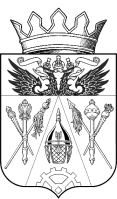 РОССИЙСКАЯ ФЕДЕРАЦИЯРОСТОВСКАЯ ОБЛАСТЬАКСАЙСКИЙ РАЙОНАС О Б Р А Н И Е     Д Е П У Т А Т О ВИСТОМИНСКОГО СЕЛЬСКОГО ПОСЕЛЕНИЯЧЕТВЕРТОГО СОЗЫВАРЕШЕНИЕОб утверждении Положения о муниципальном дорожном фондемуниципального образования Истоминское сельское поселение Аксайского района  Принято  Собранием депутатов                                                          «20»июня 2018 года           В соответствии со статьей 179.4 Бюджетного кодекса Российской Федерации, Федеральным законом от 08.11.2007 N 257-ФЗ «Об автомобильных дорогах и о дорожной деятельности в Российской Федерации и о внесении изменений в отдельные законодательные акты Российской Федерации», Федеральным законом от 06.10.2003 N 131-ФЗ «Об общих принципах организации местного самоуправления в Российской Федерации», руководствуясь Уставом муниципального образования, Собрание депутатов Истоминского сельского поселения                                     РЕШАЕТ:1. Создать дорожный фонд муниципального образования Истоминское сельское поселение Аксайского района .2. Утвердить Положение о дорожном фонде муниципального образования Истоминское сельское поселение Аксайского района (прилагается).3. Утвердить Порядок формирования и использования бюджетных ассигнований дорожного фонда муниципального образования Истоминское сельское поселение Аксайского района (прилагается).4. Настоящее решение  подлежит размещению на официальном сайте Администрации Истоминского сельского поселения. 5. Настоящее решение  подлежит опубликованию в официальном периодическом печатном издании Истоминского сельского поселения «Вестник Истоминского сельского поселения»6. Настоящее решение вступает в силу с момента его подписания и распространяется на правоотношения, возникшие с 01.01.2018 года. 7. Контроль за исполнением решения возложить на постоянную комиссию по  бюджету, налогам и собственности Собрания депутатов Истоминского сельского поселения (Председатель комиссии Сорока А.И.)Председатель Собрания депутатов -глава Истоминского сельского поселения 	                                    С. И. Будкох. Островского                                                                                                                                    № 102                                                                                                                                               «20» июня 2018 годаПРИЛОЖЕНИЕ №1к решению Собрания депутатов Истоминского сельского поселенияот « 20» июня 2018 г. № 102ПОЛОЖЕНИЕ О МУНИЦИПАЛЬНОМ ДОРОЖНОМ ФОНДЕМУНИЦИПАЛЬНОГО ОБРАЗОВАНИЯ ИСТОМИНСКОЕ СЕЛЬСКОЕ ПОСЕЛЕНИЕ АКСАЙСКОГО РАЙОНА 1. Общие положения1.1. Настоящее Положение о муниципальном дорожном фонде Истоминское сельское поселение Аксайского района (далее – Положение) разработано в соответствии с пунктом 5 статьи 179.4 Бюджетного кодекса Российской Федерации, Федеральным законом от 06.10.2003г. № 131-ФЗ «Об общих принципах организации местного самоуправления в Российской Федерации» в целях определения порядка формирования и использования бюджетных ассигнований дорожного фонда Истоминского сельского поселения (далее – дорожный фонд муниципального образования). 1.2. Дорожный фонд Истоминского сельского поселения – часть средств бюджета муниципального образования Истоминское сельское поселение Аксайского района, подлежащих использованию в целях финансового обеспечения дорожной деятельности в отношении автомобильных дорог общего пользования местного значения муниципального образования Истоминское сельское поселение Аксайского района, в границах населенных пунктов поселения (далее – автомобильные дороги), а также  обеспечение безопасности дорожного движения на них, включая создание и обеспечение функционирования парковок (парковочных мест), осуществление муниципального контроля за сохранностью автомобильных дорог и осуществление  иных полномочий в области использования автомобильных дорог и осуществления дорожной деятельности в соответствии с законодательством Российской Федерации (далее – дорожная деятельность).1.3. Средства дорожного фонда Истоминского сельского поселения имеют целевое назначение и не подлежат изъятию или расходованию на нужды, не связанные с обеспечением дорожной деятельности. 2. Порядок формирования дорожного фонда Истоминского сельского поселения2.1. Объем бюджетных ассигнований дорожного фонда Истоминского сельского поселения утверждается решением Истоминского сельского поселения о бюджете сельского поселения на очередной финансовый год и плановый период (далее – местный бюджет) в размере не менее прогнозируемого объема доходов, подлежащих зачислению в местный бюджет от поступлений в виде прочих межбюджетных трансфертов, передаваемых бюджетам сельских поселений на финансовое обеспечение дорожной деятельности в отношении автомобильных дорог;2.2. Объем бюджетных ассигнований дорожного фонда сельского поселения подлежит корректировке в очередном финансовом году с учетом разницы между фактически поступившим в отчетном финансовом году и прогнозировавшийся при его формировании объемом указанных в пункте 2.1. настоящего Положения доходов, путем внесения в установленном порядке изменений в бюджет муниципального образования Истоминское сельское поселение Аксайского района, на очередной финансовый год и на плановый период.2.3. Бюджетные ассигнования дорожного фонда сельского поселения, не использованные в текущем финансовом году, направляются на увеличение бюджетных ассигнований дорожного фонда сельского поселения в очередном финансовом году. 2.4. Формирование ассигнований дорожного фонда сельского поселения на очередной финансовый год и плановый период осуществляется в соответствии с Бюджетным кодексом Российской Федерации, а также муниципальными правовыми актами, утверждающими порядок составления местного бюджета и порядок ведения реестра расходных обязательств муниципального образования Истоминское сельское поселение Аксайского района. ПРИЛОЖЕНИЕ №2к решению Собрания  депутатов Истоминского сельского поселенияот «20» июня 2018г. № 102ПОРЯДОК ФОРМИРОВАНИЯ И ИСПОЛЬЗОВАНИЯ СРЕДСТВ ДОРОЖНОГО ФОНДАМУНИЦИПАЛЬНОГО ОБРАЗОВАНИЯ ИСТОМИНСКОЕ СЕЛЬСКОЕ ПОСЕЛЕНИЕ АКСАЙСКОГО РАЙОНА 1. Настоящий Порядок устанавливает правила формирования и использования средств дорожного фонда муниципального образования Истоминское сельское поселение Аксайского района (далее — Фонд).2. Для целей настоящего Порядка используются понятия, установленные Положением о создании Фонда.3. Формирование средств Фонда осуществляется при подготовке проекта решения о бюджете муниципального образования Истоминское сельское поселение Аксайского района на очередной финансовый год.4. Объем средств Фонда на очередной финансовый год утверждается в размере не менее прогнозируемого объема средств, установленных пунктом 4 Положения о создании дорожного фонда.5. Порядок использования средств дорожного фонда сельского поселения5.1. Распределение бюджетных ассигнований дорожного фонда сельского поселения на очередной финансовый год и плановый период осуществляется по следующим направлениям:— строительство и реконструкция автомобильных дорог;— капитальный ремонт и ремонт автомобильных дорог;— деятельность по содержанию автомобильных дорог;— проведение иных мероприятий, направленных на финансовое обеспечение дорожной деятельности.5.2. Использование бюджетных ассигнований дорожного фонда сельского поселения осуществляется соответствующим главным распорядителем средств местного бюджета в порядке, предусмотренном бюджетным законодательством и в соответствии с доведенными бюджетными ассигнованиями на осуществление расходов по направлениям, указанным в пункте 5.1. настоящего Положения.5.3. Ответственность за целевое использование бюджетных ассигнований дорожного фонда сельского поселения несет главный распорядитель бюджетных средств.5.4. Главный распорядитель бюджетных средств ведет учет и анализ использованных средств дорожного фонда сельского поселения, а также составляет отчет об использовании средств дорожного фонда сельского поселения.5.5. Отчет об использовании средств дорожного фонда сельского поселения ежегодно предоставляется в Собрание депутатов Истоминского сельского поселения  муниципального образования  Истоминского  сельское поселение Аксайского района одновременно с годовым отчетом об исполнении бюджета сельского поселения.5.6. Контроль за расходованием бюджетных ассигнований дорожного фонда сельского поселения осуществляется в соответствии с бюджетным законодательством, Уставом муниципального образования Истоминское сельское поселение Аксайского района и иными муниципальными правовыми актами. 